Plnění bude financováno ze: Státního rozpočtu, FKSP, zaměstnanciPlnění není pro ekonomickou činnost ŘVCVystavil: 			Schvaluje: 		xxxx	Ing. Lubomír Fojtů	SEK	ředitel ŘVC ČRSouhlasí:			xxxx	Správce rozpočtuZa dodavatele převzal a akceptuje:Dne: 08.03.2024OBJEDNÁVKA č. OBJ-2024-088JID: RVCCR-eO-D2401250, č. j.: RVC/51/2024/PER-5OBJEDNÁVKA č. OBJ-2024-088JID: RVCCR-eO-D2401250, č. j.: RVC/51/2024/PER-5OBJEDNÁVKA č. OBJ-2024-088JID: RVCCR-eO-D2401250, č. j.: RVC/51/2024/PER-5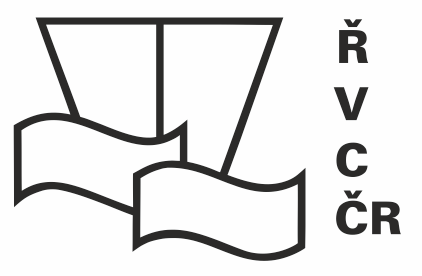 Odběratel:Ředitelství vodních cest ČRDodavatel:Pluxee ČR a.s.Adresa:Nábřeží L. Svobody 1222/12Adresa:Plzeňská 3350/18Adresa:110 15 Praha 1Adresa:150 00 Praha 5 - SmíchovIČ:67981801IČ:61860476DIČ:CZ67981801DIČ:CZ- 61860476DIČ:Není plátce DPHDIČ:Bankovní spojení:xxxxBankovní spojení:xxxx Číslo účtu:xxxx Číslo účtu:xxxxTel.:xxxx Tel.:xxxxE-mail:xxxxE-mail:xxxxOrganizační složka státu zřízená Ministerstvem dopravy, a to Rozhodnutím ministra dopravy a spojů České republiky č. 849/98-KM ze dne 12.3.1998 (Zřizovací listina č. 849/98-MM ze dne 12.3.1998, ve znění Dodatků č.1, 2, 3, 4, 5, 6, 7, 8, 9, 10, 11 a 12)Organizační složka státu zřízená Ministerstvem dopravy, a to Rozhodnutím ministra dopravy a spojů České republiky č. 849/98-KM ze dne 12.3.1998 (Zřizovací listina č. 849/98-MM ze dne 12.3.1998, ve znění Dodatků č.1, 2, 3, 4, 5, 6, 7, 8, 9, 10, 11 a 12)Zapsána v obchodním rejstříku vedeném u Městský soud v Praze, Spisová značka B 2947/MSPHZapsána v obchodním rejstříku vedeném u Městský soud v Praze, Spisová značka B 2947/MSPHObjednáváme u Vás:Objednáváme u Vás:Kredit GPC – GastroPass CARD 1 x 101 500,- Kč bez DPH + dobití 1 015,- Kč bez DPH = 102 515,- bez DPH                                                        1 x 101 500,- Kč s DPH + dobití 1 228,15 s DPH = 102 728,15 Kč s DPHKredit GPC – GastroPass CARD 1 x 101 500,- Kč bez DPH + dobití 1 015,- Kč bez DPH = 102 515,- bez DPH                                                        1 x 101 500,- Kč s DPH + dobití 1 228,15 s DPH = 102 728,15 Kč s DPHDodavatel je oprávněn vystavit daňový doklad pouze na základě oprávněnou osobou odběratele odsouhlaseného a podepsaného . Oprávněnou osobou odběratele pro převzetí předmětu plnění této objednávky xxxx, personalistka SEKPředpokládaná cena celkem je    102 515,- Kč bez DPH                                              	      102 728,15 Kč s DPH                     Dodavatel je oprávněn vystavit daňový doklad pouze na základě oprávněnou osobou odběratele odsouhlaseného a podepsaného . Oprávněnou osobou odběratele pro převzetí předmětu plnění této objednávky xxxx, personalistka SEKPředpokládaná cena celkem je    102 515,- Kč bez DPH                                              	      102 728,15 Kč s DPH                     Platební podmínky:Termín dodání:31.03.2024Datum vystavení:08.03.2024Záruční podmínky: